١٤٦- ای بنده الهیحضرت عبدالبهاءاصلی فارسی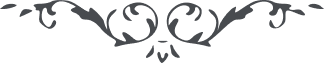 ١٤٦- ای بنده الهی ای بنده الهی، لطف خداوندی باش و سبب آسايش عالم آفرينش مهرجوی شو و خوشخوی و مشکبو و روشن دل و خندان رو و جهانيان را غمخوار و مهربان باش تا بخشش بی‌پايان يزدان يابی و آرايش جهان آفرينش گردی. 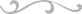 